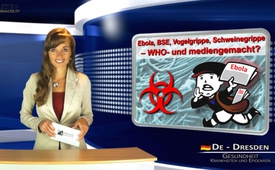 Ebola, BSE, Vogelgriep en Mexicaanse griep : gecreëerd door de WHO en de media?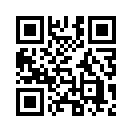 Volgens de berichten van de WHO en de belangrijkste media, ontwikkelt Ebola zich steeds meer tot een gevaar voor de mensheid.  Dat werd toentertijd ook gezegd over de vogelgriep, de varkensgriep en de BSE.Geachte dames en heren, 
Volgens de berichten van de WHO en de belangrijkste media, ontwikkelt Ebola zich steeds meer tot een gevaar voor de mensheid.  Dat werd toentertijd ook gezegd over de vogelgriep, de varkensgriep en de BSE. 
Tegenstrijdige meldingen aan de ene kant en een terugblik op de prognoses van vorige zo gezegde epidemieën, werpen daarentegen de vraag op: Kunnen we de WHO geloven en de mediaberichten over Ebola beschouwen als  betrouwbaar en  neutraal?  Hiermee  begroeten we u bij ons mediacommentaar:  “Ebola, BSE, vogelgriep en varkensgriep: is dat gecreëerd door de WHO en de  media?

BSE of dolle koeienziekte  bereikte haar hoogtepunt in 2001 en liet de mensen vrezen dat ze  door de consumptie van rundvlees de dodelijke ziekte van Creutzfeldt-Jakob zouden kunnen krijgen. De media en ook vakmensen spraken over een “tijdbom-effect” ... tot 10 miljoen doden. Maar niets daarvan bleek waar te zijn: voor zover we weten stierven geen Belgen of Nederlanders aan de ziekte van Creutzfeldt-Jakob.

In de nazomer van 2005, tijdens de vogelgriep, berichtte Die Zeit: De dood op stille  vleugels – de vogelgriep - in opmars. Der Spiegel beriep zich op de UNO-chef-coördinator David Nabarro: ieder moment kan een nieuwe grieppandemie uitbreken – en tot 150 miljoen mensen doden. En Reinhard Kurth, toenmalige leider van het Robert-Koch-Instituut waarschuwde in de Frankfurter Allgemeine Zeitung: potentieel bedreigt een pandemie alle zes miljard mensen.

Zo ging het ook met de varkensgriep in 2009. Ondanks horror-meldingen van veel kranten, onder andere der Bildzeitung, die op 21 oktober 2009 meldde: “varkensgriep! professor vreest in Duitsland 35.000 doden!” en “varkens griep-infecties exploderen!” De varkensgriep verliep - volgens officiële bronnen - minder gevaarlijk dan veel andere soorten van virusgriep.  Wereldwijd stierven tot oktober 2009 minder dan 0,2% mensen aan de varkensgriep. 

 
Nu klinkt het ook zo bij Ebola. Die Bildzeitung schrijft op 21 oktober: deze dodelijke epidemie kan tot één van de meest ernstige bedreigingen worden voor de gezondheid in de 21ste eeuw! En: historici van de universiteit van Münster zien zelfs in de Ebola-epidemie een ingrijpende gebeurtenis gelijkaardig aan de middeleeuwse pest! 

Thomas Frey, leider van de Zwitserse directie voor ontwikkeling en samenwerking (Deza) uitte zich daarentegen een paar dagen geleden als volgt: “De vele berichten over Ebola hebben geleid tot  overdreven angst. Voor de werknemers van Deza, die in de hoofdstad van Liberia een kantoor runnen, ook voor de strijd tegen Ebola, zou geen overmatig risico bestaan. De familieleden van de medewerkers moeten zich geen zorgen maken.”

Geachte dames en heren, als we terugkijken op de toonaangevende media, verspelen zij met hun berichtgeving steeds meer  geloofwaardigheid en bewijzen zich als handlangers van de WHO en de farmaceutische industrie. Wie uit de geschiedenis wil leren, zou daarom voorzichtig moeten omgaan met  actuele meldingen van de media. Want ook Ebola zou, zoals BSE, de vogelgriep en de varkensgriep, een pandemie kunnen zijn die gecreëerd  is door de media.
Stel daarom de berichtgeving van de media in vraag en informeer  uzelf grondig door  verschillende andere bronnen. We wensen u een informatieve avond.door Claudia H./BettinaBronnen:http://info.kopp-verlag.de/hintergruende/geostrategie/melissa-melton/amerikanische-gesundheitsbehoerde-um-ebola-zu-stoppen-muessen-wir-vielleicht-ganze-laender-impfen.html
Buch „Virus-Wahn“ – Wie die Medizin-Industrie ständig Seuchen erfindet und auf Kosten der Allgemeinheit Milliarden-Profite macht, Torsten Engelbrecht, Claus Köhnlein
http://www.bild.de/news/ausland/ebola/ebola-groesste-bedrohung-im-21-jahrhundert-38232870.bild.html
SRF1, 8:00-Nachrichten, 23.10.2014Dit zou u ook kunnen interesseren:#WHO - www.kla.tv/WHO-nl

#Media - www.kla.tv/Media-nlKla.TV – Het andere nieuws ... vrij – onafhankelijk – ongecensureerd ...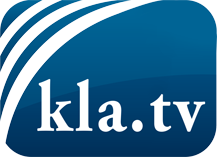 wat de media niet zouden moeten verzwijgen ...zelden gehoord van het volk, voor het volk ...nieuwsupdate elke 3 dagen vanaf 19:45 uur op www.kla.tv/nlHet is de moeite waard om het bij te houden!Gratis abonnement nieuwsbrief 2-wekelijks per E-Mail
verkrijgt u op: www.kla.tv/abo-nlKennisgeving:Tegenstemmen worden helaas steeds weer gecensureerd en onderdrukt. Zolang wij niet volgens de belangen en ideologieën van de kartelmedia journalistiek bedrijven, moeten wij er elk moment op bedacht zijn, dat er voorwendselen zullen worden gezocht om Kla.TV te blokkeren of te benadelen.Verbindt u daarom vandaag nog internetonafhankelijk met het netwerk!
Klickt u hier: www.kla.tv/vernetzung&lang=nlLicence:    Creative Commons-Licentie met naamgeving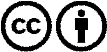 Verspreiding en herbewerking is met naamgeving gewenst! Het materiaal mag echter niet uit de context gehaald gepresenteerd worden.
Met openbaar geld (GEZ, ...) gefinancierde instituties is het gebruik hiervan zonder overleg verboden.Schendingen kunnen strafrechtelijk vervolgd worden.